Консультативный комитет по защите правДевятая сессияЖенева, 3-5 марта 2014 г.список подготовительных документовподготовлен Секретариатом[Конец документа]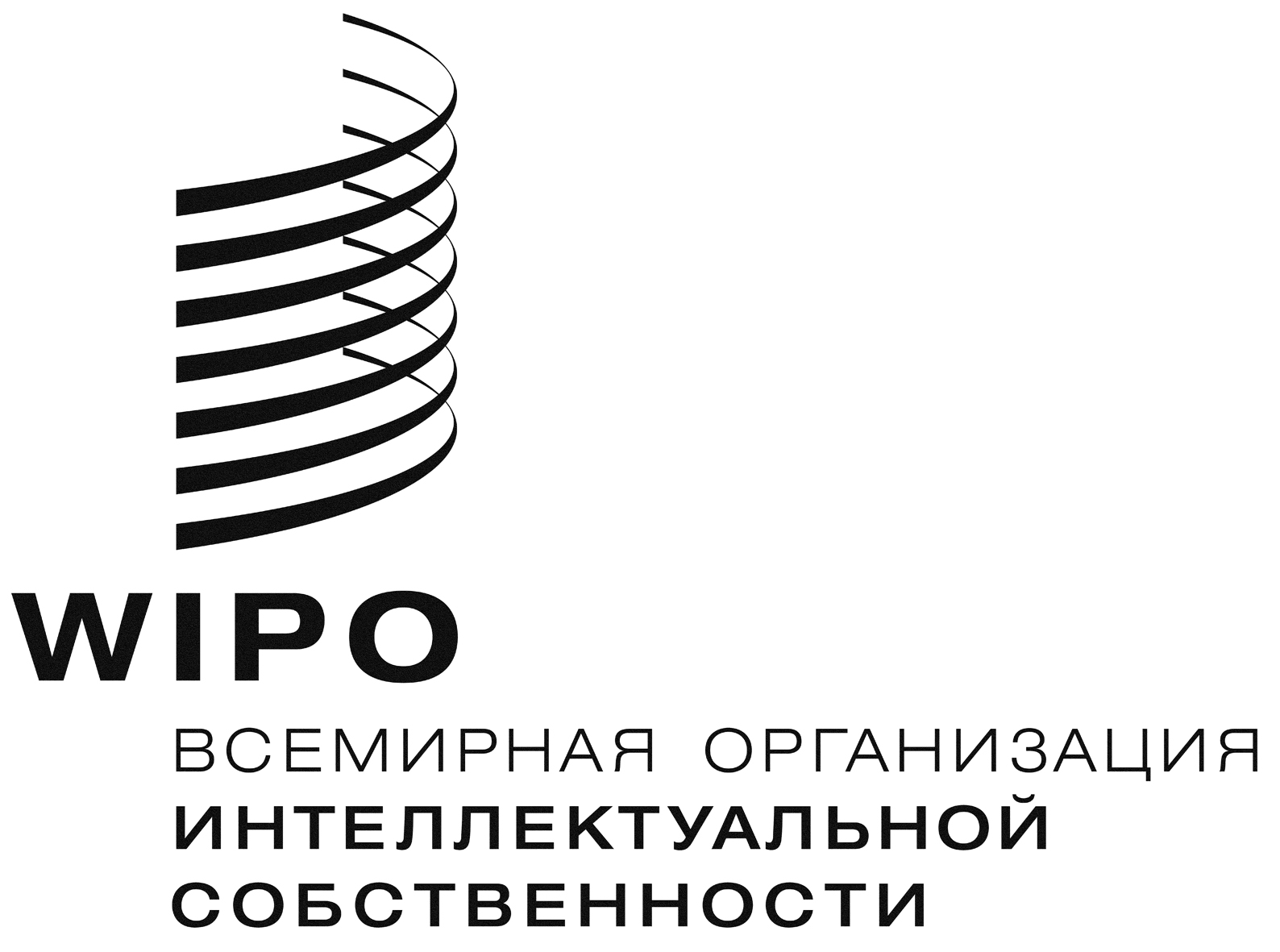 RWIPO/ACE/9/INF/2 WIPO/ACE/9/INF/2 WIPO/ACE/9/INF/2 оригинал:  английский  оригинал:  английский  оригинал:  английский  дата:  25 февраля 2014 г.  дата:  25 февраля 2014 г.  дата:  25 февраля 2014 г.  № документа№ документаНазвание документаWIPO/ACE/9/INF/1 Prov. 1WIPO/ACE/9/INF/1 Prov. 1Предварительный список участниковWIPO/ACE/9/INF/2WIPO/ACE/9/INF/2Список подготовительных документовWIPO/ACE/9/1 Prov.WIPO/ACE/9/1 Prov.Проект повестки дняWIPO/ACE/9/2WIPO/ACE/9/2Недавние мероприятия ВОИС, направленные на укрепление уважения интеллектуальной собственности (ИС)Документ подготовлен СекретариатомWIPO/ACE/9/3WIPO/ACE/9/3Альтернативное урегулирование споров (АУС) как инструмент защиты прав интеллектуальной собственности (ИС) Тревор Кук, партнер юридической фирмы «WilmerHale», Нью-Йорк, Соединенные Штаты АмерикиWIPO/ACE/9/4WIPO/ACE/9/4Деятельность Центра Всемирной организации интеллектуальной собственности по арбитражу и посредничествуДокумент подготовлен СекретариатомWIPO/ACE/9/5Предварительное альтернативное урегулирование споров в Камбодже Оп Ради, заместитель директора, Департамент прав интеллектуальной собственности, Министерство торговли, КамбоджаWIPO/ACE/9/6WIPO/ACE/9/7Альтернативные механизмы урегулирования споров в области авторского права, применяемые в МексикеМануэль Герра Самарро, Генеральный директор Национального института авторского права (INDAUTOR), Мексика Альтернативные механизмы урегулирования споров в области интеллектуальной собственности в Республике КореяЯн Чонхва, заместитель начальника отдела по вопросам многостороннего сотрудничества Корейского ведомства интеллектуальной собственности (KIPO), Республика КореяWIPO/ACE/9/8WIPO/ACE/9/9Практический опыт реализации и функционирование систем внесудебного урегулирования споров в области авторского права и смежных прав в Испании Рауль Родригес Поррас, старший юрисконсульт и секретарь Первой секции Комиссии по интеллектуальной собственности ,заместитель Генерального директора по делам интеллектуальной собственности, Испания Решение проблем интеллектуальной собственности посредством альтернативного урегулирования споровТомас Д. Бартон, профессор права и содиректор Центра креативных методов решения проблем; и Джеймс М. Купер, профессор права и содиректор Центра креативных методов решения проблем Западно-Калифорнийской школы права, Соединенные Штаты АмерикиWIPO/ACE/9/10Практический опыт реализации и функционирование систем альтернативного урегулирования споров в области интеллектуальной собственности (ИС)Михаэль Гросс, «Фраунгофер Гезельшафт», Мюнхен, ГерманияWIPO/ACE/9/11Профилактические действия, меры или успешный опыт в дополнение к постоянно действующим правоприменительным мерам в целях сокращения размера рынка контрафактной или пиратской продукцииДокумент подготовлен СекретариатомWIPO/ACE/9/12Опыт Коста-Рики: национальный проект «Создание культуры уважения интеллектуальной собственности»Луис Хименес Санчес, заместитель Генерального директора Национального реестра Коста-Рики, и Габриэла Зуньига Бермудес, руководитель Департамента институционального прогнозирования Национального реестра Коста-РикиWIPO/ACE/9/13Социальная кампания «Правовая культура»Фонд «Legalna Kultura», ПольшаWIPO/ACE/9/14WIPO/ACE/9/14Экспериментальный проект по повышению уровня информированности общественности в области ИС и защиты прав: кампания «Осведомленность — просвещение — защита прав в области ИС»Любош Кнот, Председатель, Ведомство по промышленной собственности Словацкой Республики WIPO/ACE/9/15WIPO/ACE/9/15Опыт Тринидада и Тобаго: национальный проект по обеспечению уважения прав интеллектуальной собственностиРичард Эйкин, управляющий отдела технической экспертизы Ведомства интеллектуальной собственности Тринидада и ТобагоWIPO/ACE/9/16WIPO/ACE/9/16Усилия Лиги арабских государств, направленные на уменьшение числа нарушений прав интеллектуальной собственности и на борьбу с коммерческим мошенничеством Маха Бахиет Заки, директор, Департамент по вопросам интеллектуальной собственности и конкурентоспособности. Экономический сектор, Лига арабских государств WIPO/ACE/9/17WIPO/ACE/9/17Отчет о кампаниях, проведенных Директоратом по авторскому праву - Перу (2013 г.) подготовлен Национальным институтом защиты конкуренции и охраны интеллектуальной собственности (ИНДЕКОПИ), ПеруWIPO/ACE/9/18Профилактические действия и меры, дополняющие работу по защите прав и нацеленные на сокращение рынка пиратской и контрафактной продукции Аманда Лотеринген, старший руководитель отдела по вопросам защиты авторского права и прав ИС  Комиссии по делам компаний и интеллектуальной собственности (CIPC), Южная АфрикаWIPO/ACE/9/19Систематизация новых бизнес-моделей, используемых для распространения охраняемого авторским правом контентаЕвропейский комитет по наблюдению за нарушениями прав интеллектуальной собственности WIPO/ACE/9/20Профилактические меры, разрабатываемые Европейской комиссией в дополнение к уже осуществляемым мерам по защите прав с целью сокращения рынка пиратских или контрафактных товаровЖан Бергевин, руководитель Отдела борьбы с контрафакцией и пиратством Директората D Генерального директората по вопросам внутреннего рынка и услуг Европейской комиссииWIPO/ACE/9/21Административная и судебная процедура в отношении нарушений прав в Интернете: намного больше, чем обычная процедура уведомления и изъятия контентаХорхе Кансио Мелья, старший юрисконсульт и координатор по правовым вопросам Второй секции Комиссии по интеллектуальной собственности и заместитель Генерального директора по делам интеллектуальной собственности, ИспанияWIPO/ACE/9/22Опыт Соединенного Королевства по противодействию нарушению прав ИС в сети интернет Элизабет Джоунз, Управление по защите авторских прав и прав ИС, Ведомство по вопросам интеллектуальной собственности, Соединенное КоролевствоWIPO/ACE/9/23Защита прав на аудиовизуальные произведения в рамках Федерального закона от 2 июля 2013 г. № 187-ФЗ «О внесении изменений в отдельные законодательные акты Российской Федерации по вопросам защиты интеллектуальных прав в информационно-телекоммуникационных сетях» и иные меры, принимаемые в целях противодействия пиратству и контрафакции в сети Интернет Наталья Ромашова, директор Нормативно-правового департамента Министерства культуры Российской Федерации WIPO/ACE/9/24Практика охраны ИС компании «Группа Алибаба» в рамках бизнес-модели на основе Интернет-платформыНи Лян, Старший директор, Департамент безопасности, «Группа Алибаба», КитайWIPO/ACE/9/25Допуск неправительственной организации в качестве наблюдателя ad hocДокумент подготовлен СекретариатомWIPO/ACE/9/26WIPO/ACE/9/27WIPO/ACE/9/28Типовые соглашения о технических исследованиях и коммерциализации технологии и соображения, касающиеся урегулирования споровСабина Ферингер, адвокат, Вена, АвстрияДобровольные механизмы для борьбы с онлайновыми нарушениямиМарианн Грант, старший вице-президент, Кинематографическая ассоциация (MPA), Соединенные Штаты АмерикиДальнейшая работа Консультативного комитета по                       защите прав 	Документ подготовлен Секретариатом